UNIT 4: FOR A BETTER COMMUNITYLesson 1: Getting started – Volunteering in the communityI. OBJECTIVESBy the end of this lesson, students will be able to gain:1. Knowledge- An overview about the topic For a better community- Vocabulary to talk about volunteering in the community2. Core competence- Develop communication skills and awareness of voluntary work- Be collaborative and supportive in pair work and teamwork- Actively join in class activities3. Personal qualities- Develop a sense of helping the community and awareness of voluntary work- Be responsible to the communityII. MATERIALS - Grade 10 textbook, Unit 4, Getting started- Computer connected to the Internet- Projector/ TV/ pictures and cards	- sachmem.vnLanguage analysis Assumptions Board PlanIII. PROCEDURESNotes:In each activity, each step will be represented as following:* 	Deliver the task** 	Implement the task*** 	Discuss**** 	Give comments or feedbackUNIT 4: FOR A BETTER COMMUNITYLesson 2: LanguageI. OBJECTIVESBy the end of this lesson, Ss will be able to:1. Knowledge- Use the lexical items related to the topic For a better community;- Pronounce correctly stress in two-syllable words with the same spelling;- Use the past simple vs. the past continuous.2. Core competence- Be collaborative and supportive in pair work and teamwork- Access and consolidate information from a variety of sources- Actively join in class activities3. Personal qualities- Develop a sense of helping the community and awareness of voluntary work- Be responsible to the communityII. MATERIALS - Grade 10 textbook, Unit 4, Language- Computer connected to the Internet- Projector/ TV/ pictures and cards	- sachmem.vnLanguage analysis 
Assumptions Board PlanIII. PROCEDURESNotes:In each activity, each step will be represented as following:* 	Deliver the task** 	Implement the task*** 	Discuss**** 	Give comments or feedbackUNIT 4: FOR A BETTER COMMUNITYLesson 3: Reading I. OBJECTIVESBy the end of this lesson, students will be able to:1. Knowledge- Develop reading skills for specific information about teenagers and voluntary work.2. Core competence- Develop communication skills and creativity- Be collaborative and supportive in pair work and team work- Develop presentation skills- Actively join in class activities3. Personal qualities- Develop a sense of helping the community and awareness of voluntary work- Develop self-study skillsII. MATERIALS- Grade 10 textbook, Unit 4, Reading- Computer connected to the Internet- Projector/ TV/ pictures and cards	- sachmem.vnLanguage analysis Assumptions Board PlanIII. PROCEDURESNotes:In each activity, each step will be represented as following:* 	Deliver the task** 	Implement the task*** 	Discuss**** 	Give comments or feedbackUNIT 4: FOR A BETTER COMMUNITYLesson 4: SpeakingI. OBJECTIVESBy the end of this lesson, students will be able to:1. Knowledge- Talk about the benefits of volunteering activities2. Core competence- Develop communication skills and creativity- Be collaborative and supportive in pair work and team work- Develop presentation skills- Actively join in class activities3. Personal qualities- Develop a sense of helping the community and awareness of voluntary work- Develop self-study skillsII. MATERIALS- Grade 10 textbook, Unit 4, Listening- Computer connected to the Internet- Projector/ TV/ pictures and cards	- sachmem.vnLanguage analysis Assumptions Board PlanIII. PROCEDURESNotes:In each activity, each step will be represented as following:* 	Deliver the task** 	Implement the task*** 	Discuss**** 	Give comments or feedbackUNIT 4: FOR A BETTER COMMUNITYLesson 5: Listening I. OBJECTIVESBy the end of this lesson, students will be able to:1. Knowledge- Use the lexical items related to the topic For a better community- Listen for specific information about volunteering activities2. Core competence- Develop communication skills and creativity- Be collaborative and supportive in pair work and team work- Actively join in class activities3. Personal qualities- Develop a sense of helping the community and awareness of voluntary work- Develop self-study skillsII. MATERIALS- Grade 10 textbook, Unit 4, Listening- Computer connected to the Internet- Projector/ TV/ pictures and cards	- sachmem.vnAssumptions Board PlanIII. PROCEDURESNotes:In each activity, each step will be represented as following:* 	Deliver the task** 	Implement the task*** 	Discuss**** 	Give comments or feedbackUNIT 4: FOR A BETTER COMMUNITYLesson 6: WritingI. OBJECTIVESBy the end of this lesson, students will be able to:1. Knowledge- Use the lexical items related to the topic For a better community- Write an application letter for volunteer work2. Core competence- Develop communication skills and creativity- Be collaborative and supportive in pair work and team work- Actively join in class activities3. Personal qualities- Develop a sense of helping the community and awareness of voluntary work- Develop self-study skillsII. MATERIALS - Grade 10 textbook, Unit 4, Writing- Computer connected to the Internet- Projector/ TV/ pictures and cards	- sachmem.vnAssumptions Board PlanIII. PROCEDURESNotes:In each activity, each step will be represented as following:* Deliver the task** Implement the task*** Discuss**** Give comments or feedbackUNIT 4: FOR A BETTER COMMUNITYLesson 7: Communication and Culture/CLILI. OBJECTIVESBy the end of this lesson, students will be able to:1. Knowledge- Use the lexical items related to the topic For a better community- Revise how to describe feelings- Know more information about Save the Children and what it has contributed to the development of Viet Nam2. Core competence- Be collaborative and supportive in pair work and teamwork- Access and consolidate information from a variety of sources- Actively join in class activities3. Personal qualities- Develop a sense of helping the community and awareness of voluntary work- Understand more about Save the Children and what it has contributed to the development of Viet NamII. MATERIALS- Grade 10 textbook, Unit 4, Communication and culture/ CLIL- Computer connected to the Internet- Projector/ TV/ pictures and cards	- sachmem.vnLanguage analysis Assumptions Board PlanIII. PROCEDURESNotes:In each activity, each step will be represented as following:* Deliver the task** Implement the task*** Discuss**** Give comments or feedbackUNIT 4: FOR A BETTER COMMUNITYLesson 8: Looking back and projectI. OBJECTIVESBy the end of this lesson, students will be able to:1. Knowledge- Review the vocabulary and grammar of Unit 4- Apply what they have learnt (vocabulary and grammar) into practice through a project2. Core competence- Develop communication skills and creativity- Develop presentation skills- Develop critical thinking skills- Be collaborative and supportive in pair work and team work- Actively join in class activities3. Personal qualities- Be more creative when doing the project- Develop self-study skillsII. MATERIALS - Grade 10 textbook, Unit 4, Looking back and project- Computer connected to the Internet- Projector/ TV/ pictures and cards	- sachmem.vnAssumptions Board PlanIII. PROCEDURESNotes:In each activity, each step will be represented as following:* Deliver the task** Implement the task*** Discuss**** Give comments or feedbackFormPronunciationMeaningVietnamese equivalentvolunteer (n)/ˌvɒlənˈtɪə(r)/a person who does a job without being paid for ittình nguyện viênadvertisement(n)/ədˈvɜːtɪsmənt/a notice, picture or film telling people about a product, job or servicequảng cáocommunity (n)/kəˈmjuːnəti/all the people who live in a particular area, country, etc. when talked about as a groupcộng đồngboost (v)/buːst/to make something increase, or become better or more successfultăng thêm, thúc đẩyorphanage (n)/ˈɔːfənɪdʒ/a home for children whose parents are deadtrại trẻ mồ côiAnticipated difficultiesSolutions- Students may not know some words in the conversation.- Students may not know how to work in teams. - Provide students with some lexical items before listening and reading the conversation.- Give short, clear instructions and help if necessary.Date of teachingUNIT 4: FOR A BETTER COMMUNITYLesson 1: Getting started – Volunteering in the community* Warm-up: Clip watchingI. Vocabulary1. volunteer (n)2. advertisement (n)3. community (n)4. boost (v)5. orphanage (n)II. PracticeTask 1: Listen and read.Task 2: Read the conversation and answer the questions. Task 3: Find the adjectives.Task 4: Complete the sentences.* ConsolidationStageStage aimProcedureInteractionTimeWARM-UP- To activate students’ knowledge on the topic of the unit. - To create a lively atmosphere in the classroom.- To lead into the new unit.CLIP WATCHING* T gives instructions ** Ss watch the clip and take notes individually.     Link: https://www.youtube.com/watch?v=Ho5b-CfKTpo*** Ss working in 4 groups, share their words/ phrases about the voluntary activities, then take turns to write the words/ phrases on the board.**** T checks and corrects if Ss spell or pronounce the words/ phrases incorrectly. Suggested answers: + Read books for children in orphanages+ Visit and play games with them or listen to their problems+ Work at home of sick and old people+ Volunteer to work in remote or mountainous areasT leads in the lesson: Doing voluntary work to help the community is a way for you to contribute to make our community a better one. There are many activities you can do to help other people and in today’s lesson we will find out more about these activities.T-SSS-ST-S5 minsPRESENTATIONTo help students use key language more appropriately before they read and listen.VOCABULARY* T asks Ss to look at the explanation and the photos to guess the meanings of new words. ** Ss say the Vietnamese meaning of the word.1. volunteer (n) /ˌvɒlənˈtɪə(r)/: a person who does a job without being paid for it2. advertisement (n) /ədˈvɜːtɪsmənt/: a notice, picture or film telling people about a product, job or service3. community (n) /kəˈmjuːnəti/: all the people who live in a particular area, country, etc. when talked about as a group4. boost (v) /buːst/: to make something increase, or become better or more successful5. orphanage (n) /ˈɔːfənɪdʒ/: a home for children whose parents are dead*** Other Ss correct if the previous answers are incorrect.**** T shows the Vietnamese meaning, says the words aloud and asks Ss to repeat them. T-SST-S4 minsPRACTICE- To get students interested in the topic.- To get students to learn some vocabulary to be learnt in the unit.TASK 1: LISTEN AND READ (p.42) * T asks Ss to look at the picture (p.42) and answer the questions: * T plays the recording twice,  has Ss listen to the conversation, read along and underline the voluntary activities in the conversation.** Ss do the task individually*** Ss share their answers with a partner.**** T checks their answers with the whole class. Suggested answers: join a local environmental group to clean up the park, volunteer at an orphanage.* T has the Ss read the conversation in pairs.** Ss read the conversation*** One pair read aloud.**** T collects common pronunciation mistakes and gives comments.T-ST-SSS-ST-ST-SS-ST-S7 minsPRACTICE- To practise reading for specific information - To practise scanning - To develop students knowledge of vocabulary for voluntary activitiesTASK 2: READ THE CONVERSATION AGAIN AND ANSWER THE QUESTIONS. (p.43)* T asks Ss to work individually to read the questions and underline the key words, then share their ideas with a partner who sits next to them. ** Ss do Task 2 individually first.*** Ss share and discuss with their partners about the key words.**** T corrects their answers as a class. Key:1. What was Tam doing when Kim went to her house?2. What are some regular activities at the centre for community development?3. How can Kim apply for volunteer work at the centre?* T asks Ss to scan the conversation, locate the key words to find the answer for each the question with the partner who sits behind them.** Ss do the task in pairs.**** T divides the class into two big teams, has Ss in each team take turns to choose a number in the game Lucky number to check the answers.1. She was working as a volunteer at the local centre for community development.2. Cleaning up the park or volunteering at the orphanage.3. She needs to fill in the form, then send it in.T-SS-S T-ST-SS-S        T-S10 minsPRACTICE- To help students revise adjectives ending in the suffixes -ed and 
-ing; -ful and -less.- To practise scanningTASK 3: FIND ADJECTIVES WITH THE FOLLOWING SUFFIXES IN THE CONVERSATION AND WRITE THEM BELOW. (p.43)* T has Ss scan the conversation and write down the adjectives ending in these suffixes.** Ss work individually.*** Ss share their answers with a partner.**** T checks and gives the correct answers with the whole class, has them to say the meaning of the words.Key: -ed: excited-ing: interesting-ful: useful, successful -less: endlessT-SSS-ST-S4 minsPRACTICETo help students identify the past simple and past continuous with when and while.TASK 4: FIND A VERB OR VERB PHRASE IN THE CONVERSATION TO COMPLETE EACH SENTENCE. (p.43)* T has Ss read each sentence, try to complete it with an appropriateverb phrase without referring to the conversation.** Ss do the task individually.*** Ss share the answers with a peer.**** T asks the whole class the call out the verb forms first, then call on individual students to read the complete sentences.Key:1. was working 2. sawT-SSS-ST-S4 minsPRODUCTIONTo help students practising talking about activities which help protect the environment.SELF-REFLECTIONTalk about activities you are going to do to make your community a better one (for a minute).* Teacher:- gives Ss clear instructions in order to make sure Ss can do effectively.- encourages Ss to talk about some activities including following information:+ How many activities are you going to talk about?+ Where do you do those activities?+ Who do you do with?+ How often do you do those activities?- observes Ss while they are talking, note their language errors.** Ss do as instructed.**** Teacher:- gives Ss feedback. - chooses some useful or excellent words/ phrases/ expressions/ word choices Ss have used to give suggestions to other students.- chooses some typical errors and correct as a whole class without nominating the Ss’ names.6 minsCONSOLIDATIONTo help students memorise the target language and skills that they have learntTo inform Ss what the final product of the Project should be like and how students can prepare for it.WRAP-UP- Some lexical items about volunteering in the community- Reading for specific information- Scanning HOMEWORK- Exercises in the workbook- Prepare for the next lessonPROJECT PREPARATION* T asks Ss open their books at page 51, look at the pictures and say what the topic of the Project is (A Volunteer Project).Teacher:- Tells Ss about the Project requirements: + Ss will have to find information about a volunteer project in the community.+ Ss give an oral presentation about that volunteer project in the last lesson of the unit. Their presentation should include information related to the guiding questions.+ Ss can choose different ways to present their findings (PPT presentation, Poster presentation, recording a video about the project). - Encourages Ss to use photos and / or pictures to illustrate their ideas.- Explains to Ss how they can get the information, e.g: search the Internet, read newspapers, go to their local community centre and talk to people there.- Puts Ss into groups and have them choose their group leader. Then ask them to assign tasks (e.g. who will collect information, who will prepare the slides / record the video, who will write the report, and who will present) for each group member, making sure that all group members contribute to the group work.** Ss do as instructed.**** T helps Ss set deadlines for each task and supports them throughout the process.T-ST-SS-ST-S5 minsVerb tenseFormUsePast simpleS + V-ed + … .The past simple shows us that an action was in the past, not at the present.Past simpleS + didn’t + V-inf + … .The past simple shows us that an action was in the past, not at the present.Past simpleDid + S + V-inf + … ?The past simple shows us that an action was in the past, not at the present.Past simpleWh + did + S + V-inf + … ?The past simple shows us that an action was in the past, not at the present.Past continuousS + was/were + V-ing + …The past continuous shows us that the action was already in progress at a certain time in the past.The past continuous can also show that an activity was in progress for some time, not just for a moment.Past continuousS + wasn’t/weren’t + V-ing + …The past continuous shows us that the action was already in progress at a certain time in the past.The past continuous can also show that an activity was in progress for some time, not just for a moment.Past continuousWas/Were + S + V-ing + …?The past continuous shows us that the action was already in progress at a certain time in the past.The past continuous can also show that an activity was in progress for some time, not just for a moment.Past continuousWh + was/were + S + V-ing + …?The past continuous shows us that the action was already in progress at a certain time in the past.The past continuous can also show that an activity was in progress for some time, not just for a moment.Anticipated difficultiesSolutions- Students may be confused when using the present simple tense and the present continuous tense.- Students may have underdeveloped speaking and 
co-operating skills.- Give short and clear explanations with legible examples for each case.- Give clear instructions, give examples before letting students work in groups.- Provide feedback and help if necessary.Date of teachingUNIT 4: FOR A BETTER COMMUNITYLesson 2: Language* Warm-up: Name some activities you can do to help the community I. PronunciationTask 1: Listen and circle.Task 2: Listen and practice saying.II. VocabularyTask 1: Match the words with their meanings.Task 2: Complete the sentences.Task 3: Choose the correct word.III. GrammarTask 1: Choose the correct verb form.Task 2: Combine the two sentences.Extra activityGame: Who is faster?* ConsolidationStageStage aimProcedureInteractionTimeWARM-UP- To activate students’ prior knowledge and vocabulary related to the topic.- To enhance students’ skills of cooperating with teammates.- To lead into the new unitNAME SOME ACTIVITIES YOU CAN DO TO HELP THE COMMUNITY. * T divides Ss into 2 teams. Each team will take turns to name an activity they can do to help the community. The team with more correct answers will be the winner.** Ss listen to the instructions.*** Ss work in 2 teams and take turns to give the answers.**** T checks and corrects if Ss spell or pronounce the words/ phrases incorrectly. Suggested answer: + Read books for children in orphanages+ Visit and play games with them or listen to their problems+ Work at home of sick and old people+ Volunteer to work in remote or mountainous areas* T leads in the new lesson of Language.T-SS-ST-S5 minsPRONUNCIATIONTo help students recognize and understand the difference of stress in two-syllable words with the same spelling.TASK 1: LISTEN TO THE SENTENCES AND CIRCLE THE WORD WITH THE STRESS YOU HEAR (p.43)* Teacher: - introduces the difference of stress in two-syllable words with the same spelling.- asks Ss to give some two-syllable words with the same spelling but different stress they know.- plays the recording and asks Ss to listen.** Ss do as instructed.*** Other Ss correct if the previous answers are incorrect.**** T checks as a class.Key: 1. a         2. b         3. a            4. b           5. a             6. bT-S5 minsPRONUNCIATIONTo help students practise saying sentences containing two-syllable words with the same spelling but different stress patterns.TASK 2: LISTEN AGAIN AND PRACTISE SAYING THE SENTENCES IN 1. (p.43)* Teacher: - ask Ss to listen to each sentence again - tells them to pay attention to the stress on the words in italic.** Ss listen and repeat.*** Ss work in pairs and have them practise the sentences.**** T walks round the class, praising good pronunciation and correcting wrong stress placement.    T-SsPair work5 minsVOCABULARYTo enrich students’ vocabulary.TASK 1. MATCH THE WORDS WITH THEIR MEANINGS. (p.44)* Teacher asks students to match in pairs.** Ss do the task in pairs.*** Some pairs share their answers with the whole class.**** T gives feedback and corrections (if necessary).Key: 1. c            2. e              3. a                 4. b               5. dPair workT-Ss4 minsVOCABULARYTo give students practice in using the words in meaningful contexts.TASK 2: COMPLETE THE FOLLOWING SENTENCES USING THE CORRECT FORMS OF THE WORDS IN 1. (p.44) * T asks Ss to work independently and put a suitable word or phrase in each blank.** Ss work independently and put a suitable word or phrase in each blank.*** Ss share their answers before discussing as a class. **** T asks some Ss to share the answers and gives feedback.Key: 1. generous2. remote 3. donate 4. benefit 5. volunteersT-SS-ST-S10 minsVOCABULARYTo give students practice in using adjectives ending in -ed, -ing, -ful, and 
-less.TASK 3: CHOOSE THE CORRECT WORD TO COMPLETE EACH OF THE FOLLOWING SENTENCES. (p.44)* T tells Ss to look at each sentence and choose the adjective that best fits the context.** Ss work independently to do the task.*** Ss compare the answers in pairs.**** T confirms the correct answers. T asks Ss to give reasons why they have chosen a particular adjective for each sentence, e.g. In the first sentence, the phrase record the donations requires an adjective with a positive meaning. That is why careful is the right choice here.Key: 1. careful 2. interested 3. exciting 4. hopeless      T-SPair work        T-S10 minsGRAMMAR- To have students revise the past simple and the past continuous.- To help students understand the use of the past simple and the past continuous.TASK 1: CHOOSE THE CORRECT VERB FORM IN EACH OF THE FOLLOWING SENTENCES. (p.44)* T has Ss read the sentences individually once, asks them to pay attention to the conjunctions when and while.** Ss work in pairs to compare their answers.*** Some Ss share their answers with the whole class.**** Teacher gives feedback and corrections (if necessary).Key:1. was working 2. told 3. were helping 4. realised* T lets Ss recall the form of the present simple and the present continuous and elicits the rules of using these two verb forms from Ss.The past simple🡪 The past simple shows us that an action was in the past, not in the present.The past continuous🡪 The past continuous shows us that the action was already in progress at a certain time in the past.The past continuous can also show that an activity was in progress for some time, not just for a moment.Past simple vs. past continuous with when and whileWe use:The past continuous for a past action in progress (longer action)The past simple for an action which interrupted it (shorter action)Example:I was reading an article when she called.While I was reading an article, she called.T- SPair workT-ST-S6 minsGRAMMARTo give students more practice in using the past simple and the past continuous with when and while.TASK 2: COMBINE THE TWO SENTENCES USING WHEN OR WHILE WHERE APPROPRIATE. (p.44)* T has Ss read the sentences individually once, asks them to pay attention to the conjunctions when and while.** Ss work individually to compare their answers.*** 2 students to write their answers on the board.**** T gives feedback and corrections (if necessary).Key:1. While they were cleaning the streets, it started to rain. / They were cleaning the streets when it started to rain.2. While I was watching TV, I saw the floods and landslides in the area. / I was watching TV when I saw the floods and landslides in the area.3. While Tim was searching for employment opportunities, he found a job advert from a non-governmental organisation. / Tim was searching for employment opportunities when he found a job advert from a non-governmental organisation.4. They decided to help build a community centre for young people while they were visiting some poor villages. / They were visiting some poor villages when they decided to help build a community centre for young people.T-SSsT-S5 minsEXTRA ACTIVITYTo give students a chance to apply what they have learnt.GAME: WHO IS FASTER?* T divides Ss into groups of four, gives each group a piece of paper, and asks them to write sentences including 3 features: + two-syllable words with the same spelling but different stress mentioned in Task 1, Pronunciation+ when/ while+ the past simple/ the past continuouse.g. When I was wrapping the present, my mom knocked the door.** T asks each group to hand in their paper and checks. The group with more correct sentences is the winner.*** T invites the winner to read aloud their sentences.**** T gives feedback.Group workT-ST-ST-S4 minsCONSOLIDATIONTo help students memorise what they have learnedWRAP-UP- Use the lexical items related to the topic For a better community;- Pronounce correctly stress in two-syllable words with the same spelling;- Understand the past simple vs. the past continuous.HOMEWORK- Prepare for the next lesson: Unit 4, Reading- Exercises in the workbookT-S1 minFormPronunciationMeaningVietnamese equivalent  1. donation (n)/dəʊˈneɪʃn/something that is given to a person or an organization such as a charity, in order to help them; the act of giving something in this waysự quyên góp, ủng hộ2. deliver (v)/dɪˈlɪvə(r)/to take goods, letters, etc. to the person or people they have been sent tophân phát3. hardship (n)/ˈhɑːdʃɪp/a situation that is difficult and unpleasant because you do not have enough money, food, clothes, etc.sự gian khổAnticipated difficultiesSolutions- Students may lack knowledge about some lexical items.- Students may have underdeveloped reading, speaking and co-operating skills.-  Provide students with the meaning and pronunciation of words.-  Let students read the text again (if necessary).-  Create a comfortable and encouraging environment for students to speak.-  Encourage students to work in pairs, in groups so that they can help each other.-  Provide feedback and help if necessary.Date of teachingUNIT 4: FOR A BETTER COMMUNITYLesson 3: Reading* Warm-upGame: Lucky numberTask 1: Complete the mind map.Vocabulary1. donation (n): sự quyên góp, ủng hộ2. deliver (v): phân phát3. hardship (n): sự gian khổTask 2: Read the text and choose the main idea.Task 3: Match the highlighted words in the text with their meanings.Task 4: True or false.Task 5: Discussion* HomeworkStageStage aimProcedureInteractionTimeWARM-UP- To introduce the topic of reading.- To enhance students’ skills of cooperating with teammates.GAME: LUCKY NUMBER* T divides class into 2 teams. T prepares 6 numbers which include 5 questions about the present simple, the present continuous and volunteering activites, and 1 lucky number.** Each team takes turns to choose a number and answer the question behind the number. If the team answers the question correctly, they will get 1 point. If the team chooses the lucky number, they get 1 point without answering the question.*** Ss do as instructed.**** T gives further explanation (if needed).Suggested questions:1. When do we use the past simple?2. When do we use the past continuous?3. Name 3 words/phrases used as signals of the past simple.4. Give the correct form of the verbs in brackets:While I (listen) _______to music, my sister (knock) _______the door.5. Name 2 volunteering activities.T-SS-SS-ST-S5 minsPRE-READING- To lead in the reading skills.- To provide students with some lexical items before reading the text.TASK 1: COMPLETE THE MIND MAP WITH POPULAR VOLUNTEERING ACTIVITIES FOR TEENAGERS. (p.46)* Teacher:- asks Ss to work in pairs - gives each pair a sheet of paper- ask them to draw the mind map and complete it with volunteering activities suitable for teenagers. - encourages Ss to use the pictures as suggested ideas.- tells Ss that there are no right or wrong answers and they can make the guesses freely.** Ss listen to the instructions and do the task individually.*** Some Ss show their mind map on the paper and share the answers with the whole class.**** T gives feedback.Suggested answers:Helping at a charity event where people can donate items or moneyHelping old people (e.g. cook meals, shop for food)Helping old people with technology (e.g. how to send emails, use the Internet, or install apps)Helping out at an animal shelterVOCABULARY* T provides Ss with the meaning and pronunciation of some new words.** Ss listen and repeat the words.*** Ss practice the words in pairs and two students read the words out loud in front of the class.**** T corrects (if necessary)1. donation (n) /dəʊˈneɪʃn/: sự quyên góp, ủng hộ2. deliver (v) /dɪˈlɪvə(r)/: phân phát3. hardship (n) /ˈhɑːdʃɪp/: sự gian khổT-SS-SS-ST-ST-SSSS-ST-S7 minsWHILE-READINGTo help students practise reading for main ideas.TASK 2: READ THE TEXT AND CHOOSE THE MAIN IDEA. (p.46)* T elicits from Ss strategies they can use to read texts for main ideas, e.g. paying attention to the topic sentence in each paragraph, highlighting key information, or searching for conclusions.** T asks Ss to read the whole text once and choose the main idea. In weaker classes, T has Ss read through the three options first and checks understanding.*** Ss work in pairs to compare their answers.**** T checks answers as a class. In stronger classes, T asks Ss to explain why the other options do not summarise the main idea.e.g. A: This is not mentioned in the text.        B: Helping teens gain work experience is not the aim of the club.Key: CT-ST-SPair workT-S9 minsWHILE-READINGTo help students practise guessing the meaning of words from context.TASK 3: MATCH THE HIGHLIGHTED WORDS IN THE TEXT WITH THEIR MEANINGS. (p.46)* T has Ss read the text again paying attention to the context of each highlighted word, and looking for clues that they can use to guess the meaning, e.g. The first word ‘various’ in this context must be an adjective to modify ‘volunteering activity’. Among the given options, ‘several different’ is the best match for this word.** Ss work in groups to discuss the clues and compare answers.*** Some Ss share the answers.**** T checks answers as a class.Key:1. c              2. d                3. a                 4. e                5. bSS-ST-ST-S5 minsWHILE-READINGTo help students practise reading for specific information.TASK 4: DECIDE WHETHER THE FOLLOWING STATEMENTS ARE TRUE (T) OR FALSE (F). (p.46)* T asks Ss to read the questions and underline the key words in each of them.e.g. 1. Volunteer Club, set up, long after, school, opened;2. All students, join, different, activities; 3. Money, selling handmade items, build, local centre, orphans, homeless old people; 4. Club members, help, cook, free meals, poor families; 5. Students, volunteer, orphanage, community centre.- T reminds Ss that the statements may include paraphrased or opposite information so they should look for synonyms or antonyms in the text.** T tells Ss to read through the text looking for the key words they underlined in the statements or words with the same or similar meaning, e.g. was set up (was formed), first opened (was set up), or words with the opposite meaning, e.g. long after (shortly after).*** Ss work in pairs to compare answers.**** T checks answers. In stronger classes, T asks them to give reasons for their answers.Key:1. F (shortly after) 2. T3. F (to raise money for the local orphanage and homeless old people)4. T5. F (deliver free meals)T-ST-SPair workT-S6 mins POST-READING- To help students improve next time.- Check students’ understanding about the reading passage.-To help some students enhance presentation skillsTASK 5: DISCUSS THE QUESTION (p.46)* T lets Ss work in pairs and discuss the question:If you were a member of the Volunteer Club, what could you do to help?** T calls some Ss to present their answers in front of the whole class.*** Ss give comments for their friends and vote for the most interesting and informative presentation.**** T gives feedback and comments.  Pair workT-SS-ST-S10 minsCONSOLIDATIONTo help students memorise the target language and skills that they have learnedWRAP-UP- Some lexical items about volunteering in the community- Reading for general and specific information about teenagers and voluntary work.HOMEWORK- Prepare for the next lesson: Unit 4: Speaking- Exercises in the workbook T-S3 minsFunctionsUseful expressionsOrder points and expressionsFirst of all, …Second, …Third, …Finally, …Giving examplesFor example, …For instance, ……such as…Anticipated difficultiesSolutions- Students may lack knowledge about some useful structures.-  Provide students with the form and use of some useful structures in their talk.- Students may have underdeveloped speaking and 
co-operating skills.- Create a comfortable and encouraging environment for students to speak.- Encourage students to work in pairs, in groups so that they can help each other.- Provide feedback and help if necessary.- Some students will excessively talk in the class.- Explain expectations for each task in detail.- Have excessive talking students practise.- Continue to clarify task expectations in small chunks (before every activity).  Date of teachingUNIT 4: FOR A BETTER COMMUNITYLesson 4: Speaking* Warm-upGame: Jumbled wordsTask 1: Choose the THREE most important benefits of volunteering activities.Task 2: Complete the diagram.Task 3: PresentationUseful expressions* ConsolidationStageStage aimProcedureInteractionTimeWARM-UP- To introduce the topic of reading.- To enhance students’ skills of cooperating with teammates.* GAME: JUMBLED WORDS* T divides class into 2 teams. T prepares about 5 jumbled words related to the topic.** The teams raise hands to answer. The team that has the higher number of correct answers and is the faster will be the winner.*** Ss do as instructed.**** T gives further explanation (if needed).Suggested questions:1. anitondo (donation)2. revloetun (volunteer)3. dnuf (fund)4. temero (remote)5. tbosot (boost)T-SS-ST-S5 minsPRE-SPEAKINGTo introduce more ideas for the main speaking task and get students involved in the lesson.TASK 1: LOOK AT THE FOLLOWING BENEFITS OF VOLUNTEERING ACTIVITIES. CHOOSE THE THREE MOST IMPORTANT BENEFITS. (p.46)* T asks Ss to read the list of benefits individually. T checks comprehension and explains any phrases Ss may find hard.e.g. coming into contact, essential life skills, management skills, appreciate, be positive, a sense of purpose in life. ** Ss choose the three most important benefits.*** Some Ss share the answers with the whole class.**** T gives feedback and checks if Ss have come up with any new benefits and write best ideas on the board.T-SSsS-ST-S10 minsPRE-SPEAKINGTo help students structure their presentation.TASK 2: COMPLETE THE DIAGRAM WITH EXAMPLES AND DETAILS THAT EXPLAIN THE BENEFITS OF VOLUNTEERING ACTIVITIES. (p.46)* T asks Ss to study examples in the diagram and see how each benefit of volunteering activities is explained with examples and details.** Ss work in pairs to complete their diagrams.*** Some Ss share the answer with the whole class.**** T walks round the class and offer help. T makes sure Ss have completed at least the first two benefits before moving on to the next activity.Answers: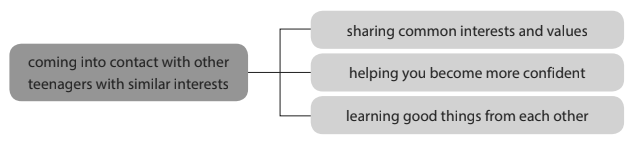 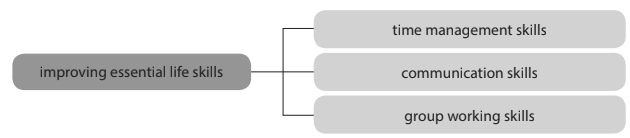 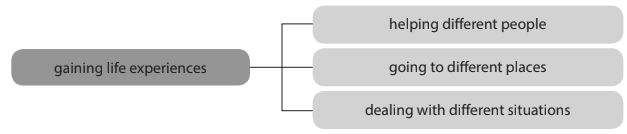 T-SPair workS-ST-S10 minsWHILE-SPEAKINGTo help students enhance presentation skillsTASK 3: GIVE A PRESENTATION ABOUT THE BENEFITS OF VOLUNTEERING ACTIVITIES. (p.46)* Teacher: - Explains the task and focuses Ss’ attention on the expressions. - Elicits how we use them in presentations and reports, e.g. We use the expressions on top to order points and the expressions on the bottom to give examples.** Ss work in groups and decide how they will present the information in their diagrams, who is going to introduce and end the presentation, and how to divide the different points among group members. *** Ss practise their presentations in a time limit of 8 - 10 minutes while teacher walks round the class to monitor Ss’ preparation and makes sure that shy Ss also have the opportunity to contribute.*** T invites some groups of Ss to give their presentations in front of the whole class. When Ss finish their presentations, T lets them reflect on their performance.e.g. Say what they think they did well and how they can improve on the content or delivery. **** Teacher:- asks other Ss to give further comments. - praises for good effort, highlights the presenters’ strong points and makes suggestions for better organisation and presentation of their ideas.       T-SGroup workT-S17 minsCONSOLIDATIONTo help students memorise the target language and skills that they have learnedWRAP-UP- Some lexical items about volunteering in the community- Reading for general and specific information about teenagers and voluntary work.HOMEWORK- Prepare for the next lesson, Listening- Exercises in the workbook T-S3 minsAnticipated difficultiesSolutions- Students may have underdeveloped listening skills.Play the recording many times if necessary.Encourage students to work in pairs, in groups so that they can help each other.Provide feedback and help if necessary.- Some students will excessively talk in the class.Explain expectations for each task in details. Have students practice excessive talking.Continue to explain task expectations in small chunks (before every activity).Date of teachingUNIT 4: FOR A BETTER COMMUNITYLesson 5: Listening* Warm-up: Answer the questionsTask 1: Read the job advert and answer the questions.Task 2: Listen and choose the best answer.Task 3: True or false.Task 4: Discussion* HomeworkStageStage aimProcedureInteractionTimeWARM-UP- To introduce the topic of reading.- To enhance students’ skills of cooperating with teammates.ANSWER THE QUESTIONS.* T asks Ss some questions about job adverts.What is a job advert? What information is included? Where can you see job adverts?** Ss spend some time thinking about the answers for the questions.*** Some Ss share the answers with the whole class.**** T confirms the answers and leads in the new lesson.T-SS-ST-S5 minsPRE-LISTENINGTo set the context of the listening text and activate students’ prior knowledge.TASK 1: READ THE JOB ADVERT AND ANSWER THE QUESTIONS. (p.47)* T asks Ss to look at the job advert and asks questions to see how much Ss know about job adverts.1. Who needs volunteers?2. Who can apply for the job?** Ss read the job advert and find the information to answer them.*** Two Ss share the answers with the whole class.**** T checks answers as a class. Then ask other questions, e.g. Does the job advert mention what qualities are required for this job? Will people get paid? Where will they work?Key:1. The City Centre for Community Development2. People who are interested in community development projects and have a couple of hours to spare at the weekend.T-SSsS-ST-S7 minsWHILE-LISTENINGTo help students practise listening for specific information.TASK 2: LISTEN TO AN ANNOUNCEMENT AND CHOOSE THE BEST ANSWER TO COMPLETE EACH SENTENCE. (p.47)* T asks Ss to look at the format of this activity and makes sure Ss know how they must answer the multiple choice questions. Then T has them read through the questions carefully and checks if they understand all the vocabulary.** Ss listen and choose the best answer to complete each sentence.*** Some Ss compare their answers in pairs / groups.**** T checks answers by playing the recording again and pausing after the parts of the announcement containing the information.Key:1. B                2. B              3. C               4. A                5. CT-SSsPair workT-S10 minsWHILE-LISTENINGTo help students practise listening for specific information.TASK 3: LISTEN AGAIN AND DECIDE WHETHER THE STATEMENTS ARE TRUE (T) OR FALSE (F). (p.47)* T asks Ss to read through the statements carefully and checks if they understand all the vocabulary.** Ss underline the key words / phrases in each statement, decide whether these statements are true or false.Key words/ phrases:       1. helps people in the area;        2. Only poor people, get support;        3. looking for volunteers now;          4. new volunteers, only become members; local community development network;         5. deadline, application letter, 1st January.*** Some Ss compare their answers in pairs / groups.**** T checks answers as a class by playing the recording again and pausing after the parts of the announcement containing the information.Key:1. T2. F (Teenagers, lonely old people and others also get support from this centre)3. T 4. F (local and national)5. TT-SSsPair workT-S10 mins POST-LISTENINGTo give students an opportunity to personalise the language and ideas from the listening in a speaking task.TASK 4: WORK IN GROUPS. DISCUSS THE FOLLOWING QUESTION. (p.47)* T asks Ss to list the activities for community development mentioned in the recording (building houses for poor people, helping lonely old people, creating facilities such as children’s playgrounds).** Ss work in groups and brainstorm other activities for community development.*** Some groups discuss the question and take notes of their ideas.****T invites some groups of Ss to give their presentations in front of the whole class.        T-SGroup workT-S10 minsCONSOLIDATIONTo help students memorise the target language and skills that they have learnedWRAP-UP- Some lexical items related to the topic For a better community- Listen for specific information about volunteering activitiesHOMEWORK- Prepare for the next lesson, Writing- Exercises in the workbook 3 minsAnticipated difficultiesSolutionsStudents may have underdeveloped writing skills.Guide students to make an outline of the letter.Encourage students to work in pairs and in groups so that they can help each other.Provide feedback and help if necessary.Date of teachingUNIT 4: FOR A BETTER COMMUNITYLesson 6: Writing* Warm-upGame: Hangman* WritingTask 1: Match the paragraphs with their aims.Task 2: Read and answer the questions.Task 3: Complete the application letter.* HomeworkStageStage aimProcedureInteractionTimeWARM-UP- To introduce the topic of writing.- To set the context for the writing part.GAME: HANGMAN* T divides the class into 2 teams and gives suggestion: This is a kind of letter you need to write when you apply for a job.** Ss spend some time thinking about the answer.*** Each team takes turns to guess a letter. T reveals the correct letter as the Ss speak. The team who can speak out the correct word/ phrase will be the winner.**** T draws Ss’ attention to the phrase APPLICATION LETTER and lets them know they are going to learn about.Key: APPLICATION LETTERT-SS-ST-ST-S5 minsPRE-WRITINGTo provide an example job application letter, which students can use as a model for their writing.TASK 1: READ THE APPLICATION LETTER FOR A VOLUNTEER POSITION. MATCH THE PARAGRAPHS WITH THEIR AIMS. (p.48)* T asks Ss to look at the application letter for a volunteer position.** Ss pay close attention to how the letter is organised (sender’s address, date, receiver's address, opening, closing).*** Ss work in pairs, study the three paragraphs of the letter and match each one with one of the aims and underline words and phrases that support the aims.**** T checks answers as a class. Key:Paragraph 1: C Paragraph 2: A Paragraph 3: BT-SPair workT-S7 minsPRE-WRITINGTo introduce the context of the writing task and help students develop ideas for their writing.TASK 2: READ THE JOB ADVERT AND ANSWER THE QUESTIONS. (p.48)* T asks Ss to read the job advertisement and underline important information, e.g. the job, who can apply, job duties. T elicits or explains the meaning of words and phrases Ss may not know, e.g. Heart to Heart, charitable, reliable, head office.** Ss focus attention on the two questions.*** Ss work in pairs and answer the questions.**** T checks answers as a class. Key:1. Reliable and hardworking.2. Welcoming guests and visitors, and receiving and sorting donations.T-SSsPair workT-S8 minsWHILE-WRITINGTo help students practise writing an application letter for a volunteer job.TASK 3: COMPLETE THE APPLICATION LETTER FOR THE JOB. (p.48)* T asks Ss to look at the outline of the application letter and identify the information they will need to complete it.** Ss work individually to write a draft.*** Ss check their draft for the first time.**** T goes around and offers help if needed.Sample answer:877 Kim Ma StreetBa Dinh, Ha Noi12 March 2022Heart to Heart Charitable Organisation100 Ha Thanh Street, Ha NoiDear Sir or Madam,I am writing to apply for a volunteer position at the head office of Heart to Heart Charitable Organisation. I saw the job advert on our school notice board.I am interested in volunteer work and projects to help people in our community. I am polite, reliable and hardworking. I also have great people skills, which I believe are important for this position.I am available for an interview on any weekday after 4.30 p.m. or at weekends. If my application is successful, I can start next month.I look forward to hearing from you.Yours faithfully,Nguyen Ha AnhT-SIndividual workT-S15 mins POST-WRITINGTo do a cross-check and final check on students’ writing.* T has the groups swap and give feedback on each other’s writing.** Ss work in pairs and swap their draft letters for peer review.*** T then gives feedback on one writing as a model.**** T collects Ss’ writings to mark and provides written feedback in the next lesson.T-SPair workT-S7 minsCONSOLIDATIONTo help students memorise the target language and skills that they have learnedWRAP-UP- Some lexical items related to the topic For a better community- Write an application letter for volunteer work.HOMEWORK - Rewrite the paragraph in the notebooks.- Prepare for the next lesson: Communication and culture/ CLIL- Exercises in the workbook T-S3 minsUseful expressionsI feel / felt / am / was excited / confused /confident/ pleased …To be honest, I'm / I was a little bit stressed / disappointed / upset ...Volunteering / Helping people made me feel happy / grateful / appreciated ...Anticipated difficultiesSolutionsStudents may have underdeveloped speaking and co-operating skills.- Encourage students to work in pairs and in groups so that they can help each other.- Provide feedback and help if necessary.Some students will excessively talk in the class.- Explain expectations for each task in detail.- Have excessive talking students practise.- Continue to explain task expectations in small chunks (before every activity).Date of teachingUNIT 4: FOR A BETTER COMMUNITYLesson 7: Communication and Culture/ CLIL* Warm-upGame: Who remembers more?I. Everyday EnglishTask 1: Listen and complete the conversation.Task 2: Role-playII. CultureTask 1: Read and complete the diagram.Task 2: Talk about Save the Children.* HomeworkStageStage aimProcedureInteractionTimeWARM-UP- To introduce the topic.- To enhance students’ skills of cooperating with teammates.GAME: WHO REMEMBERS MORE?* T divides Ss into 2 teams, lets Ss watch a video clip about volunteering and asks them to remember information about: Three principles of volunteering and places of volunteering.(Link: https://www.youtube.com/watch?v=tYmvsrkN8po)** Ss work in 2 teams and write the answers on the given paper sheets.**** T plays the video clip again on the screen and checks the answers with the whole class.Suggested answer: Three principles of volunteering:+ Free will+ Not paid+ Making a differencePlaces of volunteering:+ Beaches+ Fields+ Streets+ Hospitals+ Schools+ PrisonsT-SS-ST-S5 minsEVERYDAY ENGLISHTo review expressions for describing feelings.TASK 1: LISTEN AND COMPLETE THE CONVERSATION WITH THE WORDS FROM THE BOX. THEN PRACTISE IT IN PAIRS. (p.49)* T asks Ss to read through the incomplete conversation and checks comprehension by asking questions.+ Who are the speakers? + What are they talking about? + How is Lan feeling now?** Ss listen and complete the conversation with the words from the box.*** 2 Ss to read out the conversation and underline expressions used to ask for feelings (How was it? Was everything OK?) and express feelings (You look very cheerful, I’m so happy and relaxed, I was confused, I felt a little bit worried, I’m so excited about it.).**** T puts Ss in pairs and have them practise the conversation.Key:1. C                2. D               3. B                 4. AT-SSsS-ST-S7 minsEVERYDAY ENGLISHTo help students practise expressing feelings in their own conversations about a volunteer trip.TASK 2: ROLE-PLAY (p.49)Imagine you are back from a volunteer trip. Work in pairs. Take on a role and act out a conversation like the one in 1. Use the expressions below to help you.* Teacher: - asks Ss to work in pairs and explains the context.- in weaker classes, underlines the words and phrases in the conversation that Ss can replace with their own ideas. T can also write some prompts on the board. - in stronger classes, encourages them to be more creative and use different sentence structures.** Ss practise their conversation in pairs.*** Some pairs act out their conversations in front of the class.**** T praises for good effort, clear pronunciation, fluent delivery and interesting ideas.T-SPair workT-S10 minsCULTURETo help students learn about Save the Children and what it has contributed to the development of Viet Nam.TASK 1: READ THE TEXT BELOW AND COMPLETE THE DIAGRAM ABOUT SAVE THE CHILDREN. (p.49-50)* T asks Ss some questions to find out what they already know about Save the Children.+ What do you know about this organisation?+ When was it formed? + What is the main aim of this organisation? + When did it start working in Viet Nam?** Ss work in pairs and read the text about Save the Children and complete the diagram.*** Some Ss write their missing words on the board.**** T checks answers as a class.Key: 1. 120 2. improve (their) teaching skills and use digital technology3. to go to school 4. life-saving skillsT-SPair workS-S T-S10 minsCULTURETo help students practise talking about Save the Children using the completed diagram.TASK 2: WORK IN GROUPS. USE THE DIAGRAM TO TALK ABOUT SAVE THE CHILDREN. (p.50)* T asks Ss to form small groups and has each student in the group prepare a brief talk about Save the Children based on their completed diagram.** Ss prepare the talk in 2-3 minutes and practice in 5-6 minutes.*** Ss talk about the organisation in front of the whole class.**** T gives feedback.Group workS-S
T-S10 minsCONSOLIDATIONTo help students memorise what they have learnedWRAP-UP- Use the lexical items related to the topic For a better community- Revise how to describe feelings- Know more information about Save the Children and what it has contributed to the development of Viet NamHomework: - Prepare for the next lesson: Looking back and project- Exercises in the workbook 3 minsAnticipated difficultiesSolutionsStudents may have underdeveloped speaking and co-operating skills.- Encourage students to work in pairs and in groups so that they can help each other.- Provide feedback and help if necessary.Some students will excessively talk in the class.- Explain expectations for each task in detail.- Have excessive talking students practise.- Continue to explain task expectations in small chunks (before every activity).Date of teachingUNIT 4: FOR A BETTER COMMUNITYLesson 8: Looking back and project* Warm-up: BrainstormingI. Looking backPronunciation: Listen and mark the stressed syllables.Vocabulary: Fill in the gaps.Grammar: Complete the sentences.II. ProjectA volunteer project* HomeworkStageStage aimProcedureInteractionTimeWARM-UP- To revise the 
two-syllable words with the same spelling and lead in the next part of the lesson.- To enhance students’ skills of cooperating with teammates.BRAINSTORMING* T divides the board and divides the class into 2 teams.** Ss listen to the instructions.*** Members of each team take turns and write as many two-syllable words with the same spelling as possible in 2 minutes.**** The group having more correct answers is the winner.Suggested answer: increaserecordpresentimportperfectrebel…T-STeam workT-S5 minsLOOKING BACKTo help students revise the stress pattern in two-syllable words with the same spelling.PRONUNCIATIONListen and mark the stressed syllables in the words in bold. Then practise saying the sentences. (p.50)* T asks Ss to listen and mark the stressed syllables in the words in bold in each sentence.** Ss practise saying these sentences out loud in pairs / groups, paying close attention to the stress pattern of the words in bold.*** Some Ss say these sentences out loud in front of the class.**** T corrects Ss if necessary and praises for good pronunciation and fluent delivery.Key: 1. We hope that the number of volunteers will in'crease this year.2. When will you pre'sent your report about the volunteer project?3. I always keep a 'record of visitors’ donations.4. We still im'port too many products that can be made in our country.T-SGroup workS-ST-S5 minsLOOKING BACKTo help students revise adjectives ending in -ed, -ing, -ful, and -less and words related to the topic of community development.VOCABULARYFill in the gaps with the correct forms of the words in brackets.* T asks Ss to read each sentence and checks comprehension. Then T focuses Ss’ attention on the words in brackets.** Ss brainstorm words that can be formed from the words in brackets, e.g. ending, endless, excited, exciting, helpful, helpless, volunteer (v-n), voluntary, volunteering, donation, donors.*** Ss study the context carefully and decide on the adjectives to fill in these gaps.**** T checks answers as a class by asking individual Ss to read the sentences.Key: 1. endless 2. excited 3. helpful 4. volunteers 5. donationsT-SSsSsT-S5 minsLOOKING BACKTo help students revise the use of the past simple and past continuous with when and while.GRAMMARComplete the sentences using the correct forms of the verbs in brackets. Use the past simple or past continuous.* T asks Ss to read each sentence and put the verb in brackets in the correct form.** Ss study the context carefully and decide which action is the longer one. Pay attention to the use of the connectives when and while.*** Ss check their answers in pairs / groups.**** T checks answers as a class by asking individual Ss to read the sentences.Key: 1. met, were working 2. were walking, saw3. noticed, was delivering 4. arrived, was givingT-SSsGroup workT-S7 minsPROJECT To allow students to apply what they have learnt (vocabulary and grammar) into practice througha project.A VOLUNTEER PROJECTAs Ss have prepared for the project throughout the unit, the focus of this lesson should be on the final product, which is an oral presentation.* T has Ss work in their groups. Give them a few minutes to get ready for the presentation.** T gives Ss a checklist for peer and self-assessment. T explains that they will have to tick appropriate items while listening to their classmates’ presentations and write comments if they have any. The presenters should complete their self-assessment checklist after completing their presentation.***Two or three groups give their presentations. T encourages the rest of the class to ask questions at the end.****T gives praise and feedback after each presentation.T-SGroup workT-SS-ST-S20 minsCONSOLIDATIONTo help students memorise what they have learnedWRAP-UP- Review the vocabulary and grammar of Unit 4- Apply what they have learnt (vocabulary and grammar) into practice through a projectHOMEWORK - Prepare for the next lesson: Unit 5 – Lesson: Getting started- Exercises in the workbook T-S3 mins